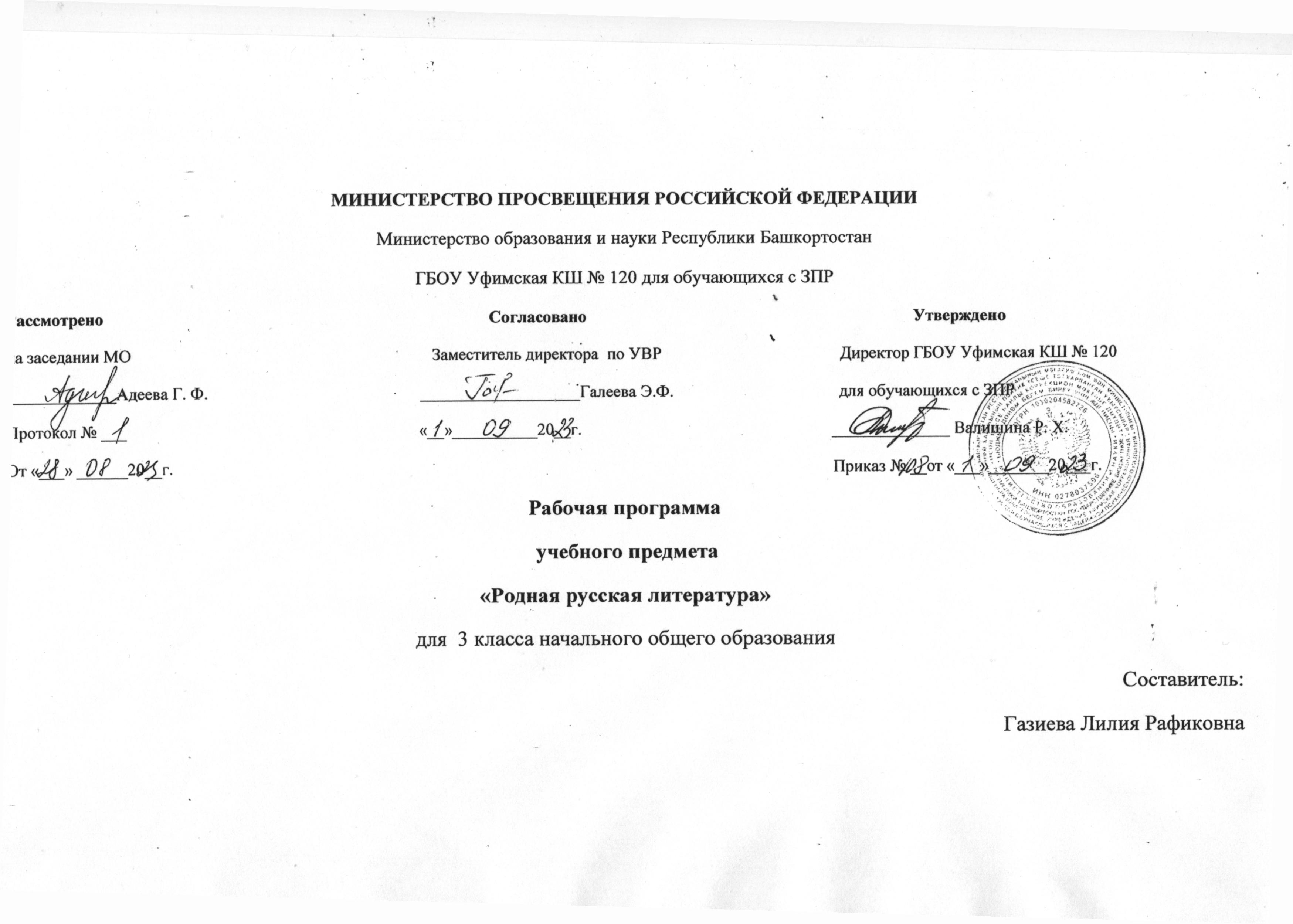 ПОЯСНИТЕЛЬНАЯ ЗАПИСКА Программа по предмету «Литературное чтение на родном (русском) языке» составлена на основе Федерального государственного стандарта начального общего образования (Приказ Министерства просвещения России от 31.05.2021 г. № 286 зарегистрирован Министерством Юстиции Российской Федерации 05.07.2021г., регистрационный номер № 64100) (далее ФГОС НОО), Федеральный адаптированной образовательной программой начального общего образования обучающихся с задержкой психического развития (Приказ Министерства просвещения России от  24.11.2022 г. № 1023 далее ФАОП НОО ЗПР), Программой Воспитания.       Содержание программы направлено на достижение результатов освоения основной образовательной программы начального общего образования обучающихся с задержкой психического развития в части требований, заданных Федеральным государственным образовательным стандартом начального общего образования, Федеральный адаптированной начальной образовательной программой начального общего образования к предметной области «Родной язык и литературное чтение на родном языке». Программа ориентирована на сопровождение и поддержку курса литературного чтения, входящего в образовательную область «Русский язык и литературное чтение», при этом цели курса литературного чтения на родном (русском) языке в рамках  предметной области «Родной язык и  литературное чтение на родном языке» имеют свою специфику.В соответствии с требованиями ФГОС НОО к результатам освоения основной образовательной программы по учебному предмету «Литературное чтение на родном языке» курс направлен на формирование понимания места и роли литературы на родном языке в едином культурном пространстве Российской Федерации, в сохранении и передаче от поколения к поколению историко-культурных, нравственных, эстетических ценностей; понимания роли фольклора и художественной литературы родного народа в создании культурного, морально-этического и эстетического пространства субъекта Российской Федерации; на формирование понимания родной литературы как одной из основных национально-культурных ценностей народа, как особого способа познания жизни, как явления национальной и мировой культуры, средства сохранения и передачи нравственных ценностей и традиций, формирования представлений о мире, национальной истории и культуре,  воспитания потребности в систематическом чтении на родном языке для обеспечения культурной самоидентификации. В основу курса «Литературное чтение на родном (русском) языке» положена мысль о том, что русская литература включает в себя систему ценностных кодов, единых для национальной культурной традиции. Являясь средством не только их сохранения, но и передачи подрастающему поколению, русская литература устанавливает тем самым преемственную связь прошлого, настоящего и будущего русской национально-культурной традиции в сознании с учетом особых образовательных потребностей детей с ЗПР.ЦЕЛИ ИЗУЧЕНИЯ УЧЕБНОГО ПРЕДМЕТА «ЛИТЕРАТУРНОЕ ЧТЕНИЕ НА  РОДНОМ (РУССКОМ)  ЯЗЫКЕ»Целями изучения предмета «Литературное чтение  на родном (русском) языке» являются:воспитание ценностного отношения к русской литературе и русскому языку как существенной части родной культуры;включение обучающихся в культурно-языковое пространство своего народа и приобщение к его культурному наследию и современности,  к традициям своего народа;осознание исторической преемственности поколений, своей ответственности за сохранение русской культуры;развитие читательских умений;формирование логической грамотности.Достижение данных целей предполагает решение следующих задач:формирование основ российской гражданской идентичности, чувства гордости за свою Родину, российский народ и историю России, осознание своей этнической и национальнойпринадлежности;формированиеценностеймногонациональногороссийскогообщества;воспитание ценностного отношения к историко-культурному опыту русского народа, введение обучающегося в культурно-языковое пространство своего народа; формирование у младшего школьника интереса к русской литературе как источнику историко-культурных, нравственных, эстетических ценностей;формирование представлений об основных нравственно-этических ценностях, значимых для национального русского сознания и отражённых в родной литературе;обогащение знаний о художественно-эстетических возможностях русского языка на основе изучения   произведений русской литературы;формирование потребности в постоянном чтении для развития личности, для речевого самосовершенствования;совершенствование читательских умений, формирование логической грамотности (понимать и оценивать содержание и специфику различных текстов, участвовать в их обсуждении);развитие всех видов речевой деятельности, приобретение опыта создания устных и  письменных высказываний о прочитанном.МЕСТО УЧЕБНОГОПРЕДМЕТА ЛИТЕРАТУРНОЕ ЧТЕНИЕ НА РОДНОМ (РУССКОМ) ЯЗЫКЕ»В УЧЕБНОМ ПЛАНЕ        Программа по предмету «Литературное чтение на родном (русском) языке» составлена на основе требований к предметным результатам освоения основной образовательной программы, представленных в Федеральном государственном образовательном стандарте начального общего образования, и рассчитана на общую учебную нагрузку в объёме  34 часов во 3 классе. Резерв учебного времени отводится на вариативную часть программы, которая предусматривает изучение произведений, отобранных составителями рабочих программ для реализации регионального компонента содержания  литературного образования.ОСНОВНЫЕСОДЕРЖАТЕЛЬНЫЕЛИНИИРАБОЧЕЙПРОГРАММЫУЧЕБНОГОПРЕДМЕТА«ЛИТЕРАТУРНОЕЧТЕНИЕНАРОДНОМ(РУССКОМ)ЯЗЫКЕ»В программе учебного предмета «Литературное чтение на родном (русском) языке» представлено  содержание, изучение которого позволит раскрыть национально-культурную специфику русской литературы; взаимосвязь русского языка и русской литературы с историей России, с материальной и духовной культурой русского народа. Учебный предмет «Литературное чтение на родном (русском)языке» не ущемляет права тех школьников, которые изучают иной родной язык и иную родную литературу, поэтому учебное время, отведённое на изучение данного предмета, не может   рассматриваться как время для углублённого изучения основного курса литературного чтения, входящего в предметную область «Русский язык и литературное чтение». Курс предназначен для расширения литературного и культурного кругозора младших школьников; произведения фольклора и русской классики, современной русской литературы, входящие в круг актуального чтения младших школьников, позволяют обеспечить знакомство младших школьников с ключевыми для национального сознания и русской культуры понятиями. Предложенные младшим школьникам для чтения и изучения произведения русской литературы отражают разные стороны духовной культуры русского народа, актуализируют вечные ценности (добро, сострадание, великодушие, милосердие, совесть, правда, любовь и др.).В данной программе специфика курса «Литературное чтение на родном (русском) языке» реализована благодаря:а) отбору произведений, в которых отражается русский национальный характер, обычаи, традиции  русского народа, духовные основы русской культуры;б) вниманию к тем произведениям русских писателей, в которых отражается мир русского детства: особенности воспитания ребёнка в семье, его взаимоотношений со сверстниками и взрослыми, особенности восприятия ребёнком окружающего мира;в) расширенному историко-культурному комментарию к произведениям, созданным во времена, отстоящие от современности; такой комментарий позволяет детям с ЗПР лучше понять особенности истории и культуры народа, а также содержание произведений русской литературы.Как часть предметной области «Родной язык и литературное чтение на родном языке», учебный предмет «Литературное чтение на родном (русском) языке» тесно связан с предметом «Родной язык(русский)».           Изучение предмета «Литературное чтение на родном (русском) языке» способствует обогащению  речи школьников, развитию их речевой культуры и коммуникативных умений. Оба курса объединяет  культурно-исторический подход к представлению дидактического материала, на основе которого выстраиваются проблемно-тематические блоки программы. Каждый из проблемно-тематическихблоковвключаетсопряжённыеснимключевыепонятия, отражающие духовную и  материальную культуру русского народа в их исторической взаимосвязи. Ещё одной общей чертой обоих курсов является концентрирование их содержания вокруг интересов и запросов  детей с ЗПР, что находит отражение в специфике выбранных произведений. Содержание учебного предметаРАЗДЕЛ 1. МИР ДЕТСТВА (15ч) Я и книги (5 ч) Пишут не пером, а умом В. И. Воробьев. «Я ничего не придумал» (глава «Мой дневник»). И.Краева. Письмописательное   искуссство. В. П. Крапивин. Сказки Севки Глущенко (глава «День рождения»). Т.В.Толстая. Детство Лермонтова.Я взрослею (4 ч) Жизнь дана на добрые делаПословицы о доброте.Ю. А. Буковский. «О Доброте — злой и доброй». Л. Л. Яхнин. «Последняя рубашка». Живи по совести Пословицы о совести. П. В. Засодимский. «Гришина милостыня». Н. Г. Волкова. «Дреби-Дон». В.Н.Крупин. Сушёная малина.Я и моя семья (3 ч) В дружной семье и в холод тепло О. Ф. Кургузов. «Душа нараспашку». А. Л. Решетов. «Зернышки спелых яблок» (фрагмент). В. М. Шукшин. «Как зайка летал на воздушных шариках» (фрагмент). Я фантазирую и мечтаю (3 ч) Детские фантазии В. П. Крапивин. «Брат, которому семь» (фрагмент главы «Зелёная грива»). Л. К. Чуковская. «Мой отец — Корней Чуковский» (фрагмент). В.П.Крапивин. Что такое стихия. Г.А.Скребицкий. Чему научила сказка.РАЗДЕЛ 2. РОССИЯ — РОДИНА МОЯ (20 ч) Люди земли русской (6ч) О. М. Гурьян. «Мальчик из Холмогор» (фрагмент). Н. М. Коняев. «Правнуки богатырей» (фрагмент). Л.М.Дёмин. Рассказывает бывалый человек. В.А.Бахревский .Семён Дежнёв. М.В.Ломоносов Вечернее размышление о Божием величии. А.Н.Майков. Ломоносов.От праздника к празднику (7 ч) Всякая душа празднику рада .В.А.Никифоров –Волгин.Серебряная метель. Е.В.Григорьева.Радость. А.А.Коринфский. Христославы. А.Н.Майков. Христос Воскрес. А. И. Куприн. «Пасхальные колокола» (фрагмент). С. Чёрный. «Пасхальный визит» (фрагмент). К.М.Фофанов. «Под напев молитв пасхальных…»О родной природе (7 ч) Неразгаданная тайна — в чащах леса… Русские народные загадки о лесе, реке, тумане. В. П. Астафьев. «Зорькина песня» (фрагмент). В. Д. Берестов. «У реки». И. С. Никитин. «Лес». К. Г. Паустовский. «Клад». М. М. Пришвин. «Как распускаются разные деревья». И. П. Токмакова. «Туман». ПЛАНИРУЕМЫЕ  ОБРАЗОВАТЕЛЬНЫЕ РЕЗУЛЬТЫЛИЧНОСТНЫЕ РЕЗУЛЬТАТЫВ результате изучения предмета «Литературное чтение  на родном (русском) языке» у обучающегося с ЗПР будут сформированы следующие личностные результаты, представленные по основным направлениям воспитательной деятельности:Гражданско – патриотического воспитания:становление ценностного отношения к своей Родине - России, в том числе через изучениехудожественныхпроизведений,отражающихисториюикультурустраны;осознание своей этнокультурной и российской гражданской идентичности, понимание роли русского языка как государственного языка Российской Федерации и языка межнационального общения народов России;сопричастность к прошлому, настоящему и будущему своей страны и родного края, в томчислечерезобсуждениеситуацийприработесхудожественнымипроизведениями;уважение к своему и другим народам, формируемое в том числе на основе примеров из художественных произведений и фольклора;первоначальные представления о человеке как члене общества, о правах и ответственности, уважении и достоинстве человека, о нравственно-этических нормах поведения и правилах межличностных отношений, в том числе отражённых в фольклорных и художественных произведениях;духовно – нравственного воспитания:признание индивидуальности каждого человека с опорой на собственный жизненный ичитательскийопыт;проявление сопереживания, уважения и доброжелательности, в том числе с использованиемадекватных языковых средств, для выражения своего состояния и чувств; проявлениеэмоционально-нравственнойотзывчивости,пониманияисопереживаниячувствамдругихлюдей;неприятие любых форм поведения, направленных на причинение физического и моральноговредадругимлюдям(втомчислесвязанногосиспользованиемнедопустимыхсредствязыка);сотрудничество со сверстниками, умение не создавать конфликтов и находить выходы  из спорных  ситуаций,   в том числе с опорой на примеры художественных произведений;эстетического воспитания:уважительное отношение и интерес к художественной культуре, восприимчивость к разным видам искусства, традициями творчеству своего и других народов;стремление к самовыражению в разных видах художественной деятельности, в том числе в искусстве слова;физическоговоспитания,формированиякультурыздоровьяиэмоциональногоблагополучия:соблюдение правил здорового и безопасного (для себя и других людей) образа жизни вокружающейсреде(втомчислеинформационной)припоискедополнительнойинформации;бережное отношение к физическому и психическому здоровью, проявляющееся в выборе приемлемых способов речевого самовыражения и соблюдении норм речевого этикета и правил общения;трудового воспитания:осознание ценности труда в жизни человека и общества (в том числе благодаря примерам из художественных произведений), ответственное потребление и бережное отношение к результатам труда, навыки участия в различных видах трудовой деятельности, интерес к  различным профессиям, возникающий при обсуждении примеров из художественных произведений;экологического воспитания:бережное отношение к природе,  формируемое  в процессе работы с текстами;неприятие действий, приносящих ей вред;ценности научного познания:первоначальные представления о научной картине мира, формируемые в том числе в процессе усвоения ряда литературоведческих понятий;познавательные интересы, активность, инициативность, любознательность и самостоятельность в познании, в том числе познавательный интерес к чтению художественных произведений, активность и самостоятельность при выборе круга чтения.МЕТАПРЕДМЕТНЫЕРЕЗУЛЬТАТЫВ  результате изучения предмета «Литературное чтение на родном (русском) языке»у обучающегося с ЗПР будут сформированы следующие познавательные универсальные учебные действия.Базовые  логические действия:сравниватьразличныетексты,устанавливатьоснованиядлясравнениятекстов,устанавливатьаналогиитекстов;объединять объекты(тексты)по определённому признаку;определятьсущественныйпризнакдляклассификациипословиц,поговорок,фразеологизмов;находить в текстах закономерности и противоречия на основе предложенного учителем алгоритма наблюдения; анализировать алгоритм действий при анализе текста, самостоятельно выделять учебные операции при анализе текстов;выявлять недостаток информации для решения учебной и практической задачи на основепредложенногоалгоритма,формулироватьзапроснадополнительнуюинформацию;формирование логической грамотности: устанавливать причинно-следственные связи при анализе текста, делать выводы.Базовые исследовательские действия:с помощью учителя формулировать цель, планировать изменения собственного высказывания в соответствии с речевой ситуацией;сравнивать несколько вариантов выполнения задания, выбирать наиболее подходящий (на основе предложенных критериев);проводить по предложенному плану несложное мини-исследование, выполнять  по предложенному плану проектное задание;формулировать выводы и подкреплять их доказательствами на основе результатов проведённого смыслового анализа текста; формулировать с помощью учителя вопросы в процессе анализа предложенного текстового материала;прогнозировать возможное развитие процессов, событий и их последствия в аналогичных или сходных ситуациях.Работа с информацией:выбирать источник получения информации: нужный словарь, справочник для получения запрашиваемой информации, для  уточнения;согласно заданному алгоритму находить представленную в явном виде информацию в предложенном  источнике: всловарях, справочниках;распознавать достоверную и недостоверную информацию самостоятельно или на основаниипредложенногоучителемспособаеёпроверки(обращаяськсловарям,справочникам,учебнику);соблюдать с помощью взрослых (педагогических работ- ников, родителей, законныхпредставителей)правилаинформационнойбезопасностиприпоискеинформациивИнтернете;анализировать и создавать текстовую, графическую, видео, звуковую информацию в соответствии с учебной задачей;понимать информацию, зафиксированную в виде таблиц, схем; самостоятельно создавать схемы, таблицы для представления результатов работы с текстами.Кконцуобучениявначальнойшколеуобучающегосяформируютсякоммуникативные универсальные учебные действия.Общение:воспринимать и формулировать суждения, выражать эмоции в соответствии с целями и условиями общения в знакомой среде;проявлятьуважительноеотношениексобеседнику,соблюдатьправилаведениядиалогиидискуссии;признавать возможность существования разных точек зрения;корректно и  аргументировано высказывать своё мнение;строить речевое высказывание в соответствии с поставленной  задачей;создавать устные и письменные тексты (описание, рассуждение, повествование) в соответствии с речевой ситуацией;готовить небольшие публичные выступления о результатах парной и групповой работы, орезультатахнаблюдения,выполненногомини-исследования,проектногозадания;подбиратьиллюстративныйматериал(рисунки,фото,плакаты)ктекстувыступления.Совместная деятельность:формулировать краткосрочные и долгосрочные цели (индивидуальные с учётом участия в коллективных задачах) в стандартной (типовой) ситуации на основе предложенного учителемформатапланирования,распределенияпромежуточныхшаговисроков;принимать цель совместной деятельности, коллективно строить действия по её достижению:распределятьроли,договариваться,обсуждатьпроцессирезультатсовместнойработы;проявлятьготовностьруководить,выполнятьпоручения,подчиняться,самостоятельноразрешатьконфликты;ответственно выполнять свою часть работы;оценивать свой вклад в общий  результат;выполнять совместные проектные задания с опорой на предложенные образцы.Кконцуобучениявначальнойшколеуобучающегосяформируютсярегулятивныеуниверсальныеучебныедействия.Самоорганизация:планировать действия  по решению учебной задачи для получения результата;выстраивать последовательность выбранных действий.Самоконтроль:устанавливать причины успеха/неудачи учебной деятельности;корректироватьсвоиучебныедействиядляпреодоленияречевыхошибокиошибок,связанныхс анализом текстов;соотноситьрезультатдеятельностиспоставленнойучебнойзадачейпоанализутекстов;находить ошибку, допущенную при работе с текстами;сравниватьрезультатысвоейдеятельностиидеятельностиодноклассников,объективнооцениватьих по предложенным критериям.ПРЕДМЕТНЫЕРЕЗУЛЬТАТЫК концу обучения  во 3 классе обучающийся научится:ориентироваться в нравственном содержании прочитанного, соотносить поступки героев с нравственными нормами;владеть элементарными представлениями о национальном своеобразии метафор,олицетворений,эпитетовивидетьвтексте-данныесредствахудожественнойвыразительности;совершенствоватьвпроцессечтенияпроизведенийрусскойлитературычитательскиеумения:читатьвслух и про себя,владетьэлементарнымиприёмамиинтерпретациихудожественныхиучебныхтекстов;применять опыт чтения произведений русской литературы для речевого самосовершенствования: участвовать в обсуждении прослушанного/прочитанного текста, доказывать и подтверждать собственное мнение ссылками на текст;обогащать собственный  круг чтения;соотносить впечатления от прочитанных и прослушанных произведений с впечатлениями от других видов искусства.Тематическое планирование:УЧЕБНО-МЕТОДИЧЕСКОЕОБЕСПЕЧЕНИЕОБРАЗОВАТЕЛЬНОГОПРОЦЕССАОБЯЗАТЕЛЬНЫЕ УЧЕБНЫЕ МАТЕРИАЛЫ ДЛЯ УЧЕНИКАЛитературное чтение на родном русском языке;2класс/О. М.Александрова; М.И.Кузнецова; А. Ю. Романова "Просвещение"; МЕТОДИЧЕСКИЕМАТЕРИАЛЫДЛЯУЧИТЕЛЯ       Примерная образовательная программа учебного предмета "Литературное чтение на родном (русском) языке".     ЦИФРОВЫЕОБРАЗОВАТЕЛЬНЫЕРЕСУРСЫИРЕСУРСЫСЕТИИНТЕРНЕТ   viki.rdf.ru,school-collection.edu.ru№п/пТема урокаСодержание урокаДатаМир детства Я и книги(5ч) Мир детства Я и книги(5ч) Мир детства Я и книги(5ч) Мир детства Я и книги(5ч) 1Пишут не пером, а умом.Работа в парах. Чтение текста друг другуК.Р. Работа над связной речью: составление пересказа.2В.И.Воробьёв. «Мой дневник»Определение темы и главной мысли произведения.Выразительное чтение текста, анализ произведения.К.Р. Работать над правильностью чтения, ускоряя темп. Строить предложения правильно грамматически оформленные.3И.Краева. «Письмописательное искуссво.»Определение темы и главной мысли произведения.Выразительное чтение текста, анализ произведения.К.Р. Работа над связной речью: составление пересказа.4В.П.Крапивин. «День рожденияПроводить разметку текста, определять логические ударения, слова для выделения голосом, паузы – логические и психологические с помощью учителя и самостоятельно.К.Р. Определять в тексте языковые средства: сравнение, использовать его в своей речи5Т.В.Толстая. «Детство Лермонтова.». Определение жанра произведения. Выразительное чтение. Герои произведения.К.Р. Работа над техникой чтения.Я взрослею(4ч)Я взрослею(4ч)Я взрослею(4ч)Я взрослею(4ч)6Л.Л.Яхнин. «Последняя рубашка»Ю.А.Буковский. «О Доброте- злой и добрый»Проводить разметку текста, определять логические ударения, слова для выделения голосом, паузы – логические и психологические с помощью учителя и самостоятельно.К.Р. Обогащать словарь, работа над выразительностью.7П.В.Засодимский. «Гришина милостыня.»Определение жанра произведения. Выразительное чтение. Герои произведения.К.Р. Работа над техникой чтения.8Н.Г.Волкова. «Дреби- Дон.». Знакомство с автором и произведением. Чтение текста, определение событий.К.Р. Находить главное в статье на поставленный вопрос, правильно строить высказывания9В.Н.Крупин. «Сушёная малина».Чтение текста,определение событий.К.Р. Развивать связную речь,формировать навыки выразительностиЯ и моя семья(3)Я и моя семья(3)Я и моя семья(3)Я и моя семья(3)10В.М.Шукшин. «Как зайка летал на воздушных шариках.»Формировать умения подбирать текстовую информацию, выделять из большого количества информации главное.К.Р. Стимуляция речевой активности обучающихся.11А.Л.Решетов «Зернышки спелых яблок.»Проводить разметку текста, определять логические ударения, слова для выделения голосом, паузы – логические и психологические с помощью учителя и самостоятельно.К.Р. Обогащать словарь, работа над выразительностью.12О.Ф.Кургузов. «Душа на распашку.»Чтение текста, определение событий.К.Р. Работать над выразительностью речи.Я фантазирую и мечтаю(3)Я фантазирую и мечтаю(3)Я фантазирую и мечтаю(3)Я фантазирую и мечтаю(3)13В.П.Крапивин. «Зелёная гриваОпределение жанра произведения. Выразительное чтение. Герои произведения.К.Р. Стимуляция речевой активности обучающихся.14Л.К.Чуковская. «Памяти детства. Мой отец-Корней Чуковский»Знакомство с автором и произведением. Чтение текста, определение событий.К.Р. Употреблять в речи языковые средства.15В.П.Крапивин. «Что такое стихия.»Г.А.Скребицкий. «Чему научила сказка»Сравнивать содержания сказок, характеризовать героев и анализировать их поступки.К.Р. Работать над правильностью чтения, ускоряя темп. Строить предложения правильно грамматически оформленные.Россия –Родина моя(20ч)Люди земли русской(6ч)Россия –Родина моя(20ч)Люди земли русской(6ч)Россия –Родина моя(20ч)Люди земли русской(6ч)Россия –Родина моя(20ч)Люди земли русской(6ч)16Н.М.Коняев. «Правнуки богатырей»Формировать умения подбирать текстовую информацию, выделять из большого количества информации главное К.Р. Стимуляция речевой активности обучающихся.17Л.М.Дёмин. «Рассказывает бывалый человек.»Характеристика героев на основе их поступков. Нравственный смысл сказки. Краткий пересказ.К.Р. Работа над последовательным пересказом с опорой на составленный план.18В.А.Бахревский. «Семён Дежнёв»Чтение текста, определение событий.К. Р Стимуляция речевой активности.19О.М.Гурьян. «Мальчик из Холмогор.»Формировать умения подбирать текстовую информацию, выделять из большого количества информации главное К.Р. Стимуляция речевой активности обучающихся.20М.В.Ломоносов. «Вечернее размышление о Божием величии.»Знакомство с автором и произведением. Чтение текста, определение событий К. Р. Расширять знания по обогащению речи новыми словами.21А.Н.Майков. «Ломоносов.»Знакомство с автором и произведением.Чтение текста, определение событий.К.Р. Расширять знания по обогащению речи новыми словамиОт праздника к празднику(7ч)От праздника к празднику(7ч)От праздника к празднику(7ч)От праздника к празднику(7ч)22В.А.Никифоров-Волгин. «Серебряная метель.»Прогнозирование раздела. Логическая посылка, используемая отдельно или в совокупности с другими с целью доказательства истинности определённого утвержденияК. Р. Расширять знания по обогащению речи новыми словами.23Е.В.Григорьева. «Радость.»Основная мысль текста. Краткий, творческий пересказ. К. Р. Работать над пересказом текста, использовать в речи несложные синтаксические конструкции.24А.А.Коринфский. «Христославы.»Развивать умения составлять тексты- рассуждения с использованием различных способов аргументацииК. Р. Развитие связной речи. Развитие фонематического слуха и фонематического восприятия.25А.Н.Майков. «Христос ВоскресЗнакомство с автором и произведением. Чтение текста, определение событий.К.Р. Находить главное на поставленный вопрос, правильно строить высказывания26А.И.Куприн. «Пасхальные колокола»Знакомство с автором и призведением. . Выразительное чтение. Герои произведения.К.Р. Работа над техникой чтения.27Саша Чёрный. «Пасхальный визит.»Нахождение в произведениях средства художественной выразительности: олицетворения, эпитеты, сравнение..К. Р. Выразительное чтение28К.М.Фофанов. «Под напев молитв пасхальных…»Проводить разметку текста, определять логические ударения, слова для выделения голосом, паузы – логические и психологические с помощью учителя и самостоятельно.К. Р. Развитие связной речи. Развитие фонематического слуха и фонематического восприятия.О родной природе(7ч)О родной природе(7ч)О родной природе(7ч)О родной природе(7ч)29И.С.Никитин. «Лес»Расширение знаний о поэзии. Настроение стихотворения. Работа над выразительными средствами языка в стихотворении.К. Р. Использование средств художественной выразительности в устной речи.30К.Г.Паустовский. «Клад»Определение темы и главной мысли произведения.К.Р. Строить грамотные высказывания по содержанию, развивать связную речь.31М.М.Пришвин.» Река.» В.П.Астафьев. «Ночь тёмная-тёмная.»Работа над пересказом текста. Использовать в речи несложные синтактические конструкции.К.Р. Строить грамотные высказывания по содержанию, развивать связную речь.32В.Г.Распутин. «Горные речки»К.Р. Строить грамотные высказывания по содержанию, развивать связную речь.33И.П.Токмакова. «Туман»Выразительное чтение стихотворения.Работа по плану.К.Р. Стимуляция речевой активности обучающихся.34В.П.Астафьев. «Зорькина песня»Проводить разметку текста, определять логические ударения, слова для выделения голосом, паузы – логические и психологические с помощью учителя и самостоятельно.К.Р. Обогащать словарь новыми словами, объяснить их значение.35Обобщающий урокОбобщение по теме. Работа над вопросами к теме.К.Р. Развивать связную речь, умение составлять вопросы.